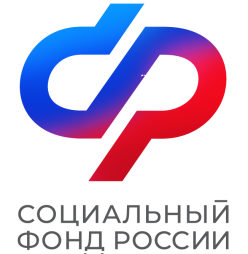 ПРЕСС-РЕЛИЗОТДЕЛЕНИЯ ФОНДА ПЕНСИОННОГО И СОЦИАЛЬНОГО СТРАХОВАНИЯ  РФ ПО КИРОВСКОЙ ОБЛАСТИул. Комсомольская, 34, г. Киров обл., 610001телефон / факс: 57-93-00 / 57-92-70E-mail: sfr@43.sfr.gov.ruhttp:// www.sfr.gov.ruКиров, 28 марта  2023г.В Отделении СФР по Кировской области меняется телефон регионального контакт-центра взаимодействия с гражданамиС 30 марта 2023 г информирование граждан по социальным  вопросам  будет осуществляться по новому номеру: 88002000412.Жители Кировской области могут адресовать вопросы по пенсиям и пособиям  консультантам Регионального контакт-центра с понедельника по четверг с 8-00 до 17-00, в с пятницу  8-00  до 15-45. Пресс-служба ОСФР(8332) 528-185(8332) 528-284(8332) 528-584Наши группы в соцсетях: ВК - https://vk.com/sfr.kirovskayaoblastОК - https://ok.ru/sfr.kirovskayaoblastТелеграм - https://t.me/sfr_kirovskayaoblast